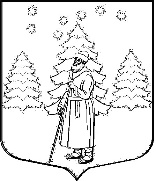 СОВЕТ ДЕПУТАТОВМУНИЦИПАЛЬНОГО ОБРАЗОВАНИЯ«СУСАНИНСКОЕ СЕЛЬСКОЕ ПОСЕЛЕНИЕ»ГАТЧИНСКОГО МУНИЦИПАЛЬНОГО РАЙОНАЛЕНИНГРАДСКОЙ ОБЛАСТИР Е Ш Е Н И Е22  декабря  2022 года                                                                      № 146О внесении изменений и дополнений в решение Совета депутатов муниципального образования "Сусанинское сельское поселение" от 16.12.2021 года № 110 «О бюджете муниципального образования "Сусанинское сельское поселение" на 2022 год и на плановый период 2023 и 2024 годов»Руководствуясь статьей 153 Бюджетного кодекса РФ, Уставом  муниципального образования "Сусанинское сельское поселение",  Положением о бюджетном процессе   в  муниципальном образовании  «"Сусанинское сельское поселение" Совет депутатов муниципального образования «Сусанинское сельское поселение»   РЕШИЛ:  1. Внести в решение Совета депутатов муниципального образования  "Сусанинское сельское поселение" от 16.12.2021 года   № 110   «О бюджете муниципального образования "Сусанинское сельское поселение"   на 2022 год  и плановый период 2023 и 2024 годов» (в редакции решений от 17.02.2022 года  № 121, от 23.06.2022 года № 135, 23.09.2022года № 138)  следующие дополнения  и  изменения: Изложить  пункт  1 статьи   1  в  следующей редакции - Утвердить основные характеристики бюджета муниципального образования "Сусанинское сельское поселение" на 2022 год:  прогнозируемый общий объем доходов бюджета муниципального образования  "Сусанинское сельское поселение"  в сумме   119417,6 тысячи  рублей;общий объем расходов бюджета муниципального образования  "Сусанинское сельское поселение"  в сумме   120431,0  тысячи  рублей;прогнозируемый дефицит бюджета муниципального образования  в сумме -  -1013,4 тысячи  рублей.2. Утвердить основные характеристики бюджета муниципального образования "Сусанинское сельское поселение на плановый период 2023 и 2024 годов:прогнозируемый общий объем доходов бюджета муниципального образования "Сусанинское сельское поселение" на 2023 год в сумме 105 425,0 тысячи рублей и на 2024 год 95 845,9 тысяч рублей;общий объем расходов бюджета муниципального образования "Сусанинское сельское поселение" на 2023 год в сумме 107 219,4  тысячи  рублей, в том числе условно утвержденные расходы в сумме 2 500,0 тысячи  рублей, и на 2024 год в сумме 97 973,7 тысячи рублей, в том числе условно утвержденные  расходы в сумме 5 000,0 тысячи  рублей;прогнозируемый дефицит бюджета муниципального образования "Сусанинское сельское поселение" на 2023 год в сумме 1794,4 тысячи рублей и на 2024 год в сумме 2127,8 тысячи рублей.3.  Изложить пункт 5 статьи 4 в следующей редакции:           «Утвердить объем бюджетных ассигнований дорожного фонда Сусанинского сельского поселения:          на 2022 год в сумме 28107,2 тыс. рублей;          на 2023 год в сумме 21960,0 тыс. рублей;          на 2024 год в сумме 19612,1 тыс. рублей» 4.  Изложить пункт 2 статьи 5 в следующей редакции:            «Утвердить расходы на обеспечение деятельности администрации Сусанинского сельского поселения:          на 2022 год в сумме 21585,6 тыс. рублей;          на 2023 год в сумме 20142,5 тыс. рублей;          на 2024 год в сумме 20740,5 тыс. рублей»  5. Изложить пункт 1 статьи 8 в следующей редакции:            «Установить предельный объем муниципального внутреннего долга Сусанинского сельского поселения:          на 2022 год в сумме 0,00 тыс. руб.;          на 2023 год в сумме 0,00 тыс. руб.;          на 2024 год в сумме 0,00 тыс. руб.»          12. Изложить пункт 2 статьи 8 в следующей редакции:        «Установить верхний предел муниципального внутреннего долга Сусанинского  сельского поселения:          на 1 января 2023 года в сумме 0,00 тыс. руб.;          на 1 января 2024 года в сумме 0,00 тыс. руб.;          на 1 января 2025 года в сумме 0,00 тыс. руб.  6. В статье 8  добавить  пункты 4 и 5:«4. Утвердить Программу муниципальных внутренних заимствований Сусанинского сельского поселения: на 2022 год - согласно приложению 23 «Программа муниципальных внутренних заимствований Сусанинского сельского поселения на 2022 год»» (прилагается);на 2023 и 2024 годы - согласно приложению 24 «Программа муниципальных внутренних заимствований Сусанинского сельского поселения на 2023 и 2024 годы» (прилагается);         «5. Установить, что привлекаемые в 2022-2024 годах заемные средства направляются на покрытие временных кассовых разрывов, возникающих при исполнении бюджета, а также для погашения муниципального долга.»7. Утвердить источники финансирования дефицита бюджета муниципального образования "Сусанинское сельское поселение" на 2022 год согласно приложению 1 к настоящему решению.8. Внести   изменения  в   Приложение    №   3    «Прогнозируемые поступления доходов в бюджет  муниципального образования  "Сусанинское сельское поселение" на  2022 год» и изложить в новой редакции (прилагается).9. Внести   изменения  в   Приложение    №   4    «Прогнозируемые поступления доходов в бюджет  муниципального образования  "Сусанинское сельское поселение" на  2023 и 2024 годы» и изложить в новой редакции (прилагается).10. Внести   изменения  в   Приложение    №   5    «Безвозмездные  поступления в бюджет  муниципального образования  "Сусанинское сельское поселение" из других бюджетов  на  2023 и 2024 годы» и изложить в новой редакции (прилагается).11. Внести   изменения  в   Приложение    №   6    «Безвозмездные  поступления в бюджет  муниципального образования  "Сусанинское сельское поселение" из других бюджетов  на  2022 год» и изложить в новой редакции (прилагается).12. Внести   изменения  в   Приложение    №   8    «Распределение    бюджетных ассигнований по разделам и подразделам  классификации расходов бюджета   муниципального образования  "Сусанинское сельское поселение" на 2022 год» и изложить в новой редакции (прилагается).13. Внести   изменения  в   Приложение    №   9    «Распределение    бюджетных ассигнований по разделам и подразделам  классификации расходов бюджета   муниципального образования  "Сусанинское сельское поселение" на 2023  и 2024 годы» и изложить в новой редакции (прилагается).14. Внести   изменения  в   Приложение    №   10 «Распределение бюджетных ассигнований по целевым статьям (муниципальным программам и не программным направлениям деятельности), группам и подгруппам видов расходов классификации расходов бюджетов, по  разделам и  подразделам классификации расходов бюджетов  бюджета муниципального образования  "Сусанинское сельское поселение" на 2022 год» и изложить в новой редакции   (прилагается).15. Внести   изменения  в   Приложение    №   11 «Распределение бюджетных ассигнований по целевым статьям (муниципальным программам и не программным направлениям деятельности), группам и подгруппам видов расходов классификации расходов бюджетов, по  разделам и  подразделам классификации расходов бюджетов  бюджета муниципального образования  "Сусанинское сельское поселение" на 2023 и 2024 годы» и изложить в новой редакции   (прилагается).16. Внести изменения в Приложение № 12  «Ведомственная структура расходов  бюджета муниципального образования  "Сусанинское сельское поселение"  на 2022 год» и изложить в новой редакции (прилагается).17. Внести изменения в Приложение № 13  «Ведомственная структура расходов  бюджета муниципального образования  "Сусанинское сельское поселение"  на 2023 и 2024 годы» и изложить в новой редакции (прилагается).18. Внести изменения в Приложение № 14  «Бюджетные   ассигнования  на реализацию муниципальной  программы «Социально-экономическое развитие муниципального образования "Сусанинское сельское поселение"   на   2022  год»  и изложить в новой редакции (прилагается).19. Внести изменения в Приложение № 14  «Бюджетные   ассигнования  на реализацию муниципальной  программы «Социально-экономическое развитие муниципального образования "Сусанинское сельское поселение"   на   2023 и 2024  годы»  и изложить в новой редакции (прилагается).20. Настоящее решение  вступает в силу со дня принятия и подлежит опубликованию в сетевом  издании газеты «Гатчинская  правда.ру», а также размещению  на официальном сайте поселения в сети Интернет.Глава муниципального образования  «Сусанинское сельское поселение»                                                     М.С.АртемьевПриложение   1к решению Совета депутатовМО "Сусанинское сельское поселение" от 22 декабря 2022 № 146Источники финансирования дефицита бюджета муниципального образования "Сусанинское сельское поселение" на 2022 год КодНаименованиеУтверждено               на 2022 год(тыс.  рублей)000 01 10 00 00 00 0000 000Изменение остатков средств на счетах по учету средств бюджета1013,4000 01 10 00 00 10 0000 510000 01 10 00 00 10 0000 610Увеличение прочих остатков  денежных средств  бюджета Уменьшение прочих остатков  денежных средств  бюджета 1013,41013,4Всего источников финансирования дефицита бюджета1013,4